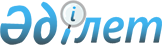 О создании акционерного общества "Социально-предпринимательская корпорация "Сарыарқа" в Карагандинской областиПостановление Правительства Республики Казахстан от 14 сентября 2006 года N 868
      В целях реализации  постановления Правительства Республики Казахстан от 31 марта 2006 года N 222 "О Сетевом графике исполнения Общенационального плана мероприятий по реализации Послания Президента Республики Казахстан народу Казахстана от 1 марта 2006 года и Программы Правительства Республики Казахстан на 2006-2008 годы" Правительство Республики Казахстан  ПОСТАНОВЛЯЕТ: 
      1. Создать акционерное общество "Социально-предпринимательская корпорация "Сарыарқа" в Карагандинской области (далее - общество) со стопроцентным участием государства в его уставном капитале. 
      2. Определить основным предметом деятельности общества содействие экономическому развитию Карагандинской области путем формирования благоприятной экономической среды для привлечения инвестиций и инноваций, реализации новых проектов, создания условий для производства товаров с защищенной торговой маркой и правами интеллектуальной собственности, разработки и реализации программ, направленных на развитие социальной сферы в регионе. 
      3. Министерству финансов Республики Казахстан в установленном законодательством порядке выделить на формирование уставного капитала общества 284444500 (двести восемьдесят четыре миллиона четыреста сорок четыре тысячи пятьсот) тенге из резерва Правительства Республики Казахстан, предусмотренного в республиканском бюджете на 2006 год на неотложные затраты. 
      4. Комитету государственного имущества и приватизации Министерства финансов Республики Казахстан в установленном законодательством порядке: 
      передать права владения и пользования государственным пакетом акций общества Министерству индустрии и торговли Республики Казахстан; 
      совместно с Министерством индустрии и торговли Республики Казахстан обеспечить: 
      1) формирование уставного капитала общества в размере 284444500 (двести восемьдесят четыре миллиона четыреста сорок четыре тысячи пятьсот) тенге из средств, выделяемых из резерва Правительства Республики Казахстан, в соответствии с пунктом 3 настоящего постановления; 
      2) государственную регистрацию общества в органах юстиции Республики Казахстан; 
      3) принятие иных мер, вытекающих из настоящего постановления. 
      5. Министерству индустрии и торговли Республики Казахстан совместно с заинтересованными государственными органами, акиматом Карагандинской области и акционерным обществом "Фонд устойчивого развития "Қазына" в недельный срок внести в Правительство Республики Казахстан предложения по составу Совета директоров общества. 
      6. Внести в некоторые решения Правительства Республики Казахстан следующие дополнения: 
      1) в  постановлении Правительства Республики Казахстан от 12 апреля 1999 года N 405 "О видах государственной собственности на государственные пакеты акций и государственные доли участия в организациях" (САПП Республики Казахстан, 1999 г., N 13, ст. 124): 
      в перечне акционерных обществ и хозяйственных товариществ, государственные пакеты акций и доли которых отнесены к республиканской собственности, утвержденном указанным постановлением: 
      раздел "Карагандинская область" дополнить строкой, порядковый номер 214-13, следующего содержания: 
      "214-13. Акционерное общество "Социально-предпринимательская корпорация "Сарыарқа"; 
      2) в  постановлении Правительства Республики Казахстан от 27 мая 1999 года N 659 "О передаче прав по владению и пользованию государственными пакетами акций и государственными долями в организациях, находящихся в республиканской собственности": 
      в приложении к указанному постановлению: 
      раздел "Министерству индустрии и торговли Республики Казахстан" дополнить строкой, порядковый номер 237-21, следующего содержания: 
      "237-21. "Акционерное общество "Социально-предпринимательская корпорация "Сарыарқа"; 
      3) утратил силу постановлением Правительства РК от 19.09.2014 № 995.

      Сноска. Пункт 6 с изменением, внесенным постановлением Правительства РК от 19.09.2014 № 995.


      7. Контроль за исполнением настоящего постановления возложить на заместителя Премьер-Министра Республики Казахстан - Министра экономики и бюджетного планирования Масимова К.К. 
      8. Настоящее постановление вводится в действие со дня подписания. 
					© 2012. РГП на ПХВ «Институт законодательства и правовой информации Республики Казахстан» Министерства юстиции Республики Казахстан
				
Премьер-Министр  
Республики Казахстан  